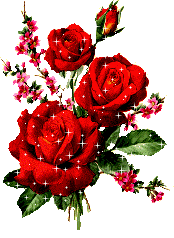 امام هادی(ع) : " هرکس بذر خوبی بکارد، شادمانی درو می کند."
میلاد باسعادت پاکیزه‏ترین خلق خدا ، معدن لطف و صفا ، گستره‏ی عظیم ولایت ، پناه درماندگان ، امام علی النقی(ع) بر عاشقان سیره‏اش مبارک باد.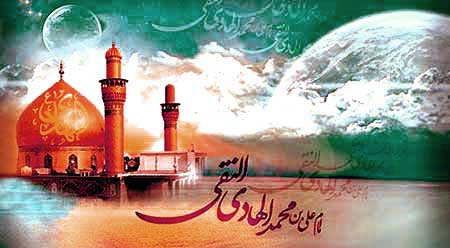 